BELGISCHE DANSSPORT FEDERATIE – B.D.S.F. FEDERATION BELGE DE DANSE SPORTIVE – F.B.D.S.·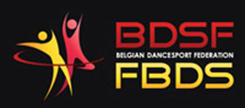 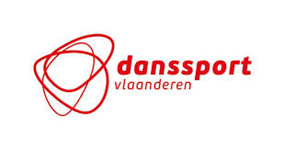 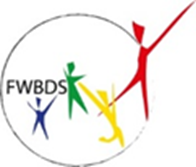 BDSF Office : Kempenlaan 27 bus 1 – 2300 Turnhout Tel. : +32 (0)14 61 19 37 office@bdsf.be – www.bdsf.beMember: World DanceSport Federation - WDSF ·Belgisch Olympisch en Interfederaal Comité - BOIC ·Comite Olympique et Interfederal Belge – COIBVoor WDSF-wedstrijden: eerst inschrijven via het ‘Entry Form’ van de organisatie, nadien dit formulier doorsturen via uw club.Pour les compétitions WDSF : inscrivez-vous d'abord via le 'Formulaire d'inscription' de l'organisation, envoyez ensuite ce formulaire via votre club.Entry form a envoyer par votre club à BDSF Office au plus tard 3 jours ouvrables avant la "date de cloture des inscriptions" Entry form door uw club te sturen naar BDSF Office ten laatste 3 werkdagen voor de "closing date"B.D.S.F. office: Kempenlaan 27 bus 1 – 2300 Turnhout E-mail: office@bdsf.beB.D.S.F. – F.B.D.S. ENTRY FORMB.D.S.F. – F.B.D.S. ENTRY FORMCOMPETITION A L’ETRANGER BUITENLANDSE WEDSTRIJDCOMPETITION A L’ETRANGER BUITENLANDSE WEDSTRIJDDate de la compétition : Wedstrijd-datum :Nom et lieu de la compétition : Naam en plaats v.d. wedstrijd:Nom et prénom:	H Naam en voornaam: HNom et prénom:           D Naam en voornaam: DWDSF ID number (MIN)WDSF ID number (MIN)Date de naissance: Geboortedatum:Date de naissance: Geboortedatum:Discipline:Catégorie / classe: Categorie / klasse:Adresse e-mail : e-mail adres :Club: